Warszawa, dn. 20.03.2017r.KOMUNIKAT 11Odpowiedź na pytania Dotyczy: Dostawa mebli biurowych, konferencyjnych, gabinetowych oraz mebli kuchennych, wraz z ich montażem (sygnatura sprawy: 3/ZZ/AZLZ/2017).Szanowni Państwo,	Zamawiający, Instytut Lotnictwa informuje, że wpłynęły wnioski o wyjaśnienie treści Specyfikacji istotnych warunków zamówienia w przedmiotowym postępowaniu, niniejszym Zamawiający przekazuje ich treść i udziela odpowiedzi.Pytanie Wykonawcy: „1.Dotyczy  stelaża do biurka pokazowego poz. nr 13W zaktualizowanym Opisie Przedmiotu Zamówienia z dnia 10.03 pojawia się informacja:„Zamawiający dopuści, jako rozwiązanie równoważne, zastosowanie w stelażu nóg o przekroju prostokątnym o wymiarach minimum 70x50 mm lub kwadratowym o wymiarach minimum 65x65 mm, stanowiących boki biurka. Zamontowane w biurkach profile nie mogą ograniczać miejsca na nogi użytkownika”Czy Zamawiający przez ten zapis rozumie konstrukcje stelaża jak na rysunku poniżej.” 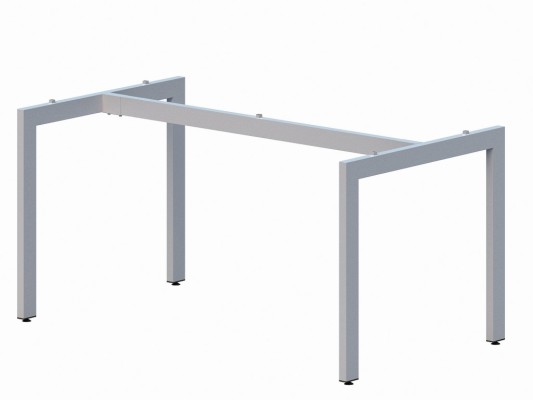 Odpowiedź Zamawiającego:Nie. Zamawiający odsyła do odpowiedzi udzielonej na pytanie nr 39 w Komunikacie 8 z dnia 10.03.2017r.